Costa RicaCosta RicaCosta RicaJuly 2024July 2024July 2024July 2024SundayMondayTuesdayWednesdayThursdayFridaySaturday123456789101112131415161718192021222324252627Guanacaste Day28293031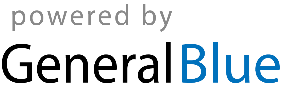 